Florida SouthWestern State College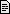 